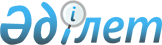 Об утверждении регламентов государственных услуг в сфере автомобильного транспорта
					
			Утративший силу
			
			
		
					Постановление акимата Карагандинской области от 4 августа 2016 года № 58/01. Зарегистрировано Департаментом юстиции Карагандинской области 2 сентября 2016 года № 3945. Утратило силу постановлением акимата Карагандинской области от 20 июля 2020 года № 45/02
      Сноска. Утратило силу постановлением акимата Карагандинской области от 20.07.2020 № 45/02 (вводится в действие по истечении десяти календарных дней после дня его первого официального опубликования).

      В соответствии с Законом Республики Казахстан от 23 января 2001 года "О местном государственном управлении и самоуправлении в Республике Казахстан", Законом Республики Казахстан от 15 апреля 2013 года "О государственных услугах", приказом Министра по инвестициям и развитию Республики Казахстан от 30 апреля 2015 года № 557 "Об утверждении стандартов государственных услуг в сфере автомобильного транспорта" (зарегистрирован в Реестре государственной регистрации нормативных правовых актов № 11476) акимат Карагандинской области ПОСТАНОВЛЯЕТ:

      1. Утвердить прилагаемые:

      1) регламент государственной услуги "Выдача международного сертификата технического осмотра";

      2) регламент государственной услуги "Выдача лицензии на право занятия деятельностью по нерегулярной перевозке пассажиров автобусами, микроавтобусами в междугородном межобластном, межрайонном (междугородном внутриобластном) и международном сообщениях, а также регулярной перевозке пассажиров автобусами, микроавтобусами в международном сообщении".

      2. Отменить постановление акимата Карагандинской области от 25 мая 2016 года № 36/04 "Об утверждении регламентов государственных услуг в сфере автомобильного транспорта".

      3. Признать утратившим силу постановление акимата Карагандинской области от 29 сентября 2014 года № 52/06 "Об утверждении регламентов государственных услуг в сфере автомобильного транспорта" (зарегистрировано в Реестре государственной регистрации нормативных правовых актов № 2801, опубликовано 23 октября 2014 года в газете "Индустриальная Караганда" № 191-192 (21712-21713) и 25 октября 2014 года в газете "Орталық Қазақстан" № 207-208 (21842), 23 октября 2014 года в информационно-правовой системе нормативных правовых актов Республики Казахстан "Әділет". 

      4. Контроль за исполнением настоящего постановления возложить на первого заместителя акима области. 

      5. Настоящее постановление вводится в действие по истечении десяти календарных дней после дня его первого официального опубликования. Регламент государственной услуги "Выдача международного сертификата технического осмотра" 1. Общие положения
      1. Государственная услуга "Выдача международного сертификата технического осмотра" (далее - государственная услуга) оказывается физическим и юридическим лицам (далее - услугополучатель) местным исполнительным органом области (далее – услугодатель).

      Прием заявлений на получение государственной услуги осуществляется через:

      1) Некоммерческое акционерное общество "Государственная корпорация "Правительство для граждан" (далее – Государственная корпорация);

      2) веб-портал "электронного правительства" www.egov.kz, www.elicense.kz (далее – Портал).

      2. Форма оказания государственной услуги: электронная (частично автоматизированная) и (или) бумажная.

      3. Результат оказания государственной услуги – международный сертификат технического осмотра (далее – международный сертификат), либо мотивированный ответ об отказе в оказании государственной услуги в случаях и по основаниям, предусмотренных пунктом 10 стандарта государственной услуги "Выдача международного сертификата технического осмотра", утвержденного приказом Министра по инвестициям и развитию Республики Казахстан от 30 апреля 2015 года № 557 "Об утверждении стандартов государственных услуг в сфере автомобильного транспорта" (зарегистрирован в Реестре государственной регистрации нормативных правовых актов № 11476) (далее - Стандарт).

      Форма предоставления результата оказания государственной услуги: бумажная. 2. Описание порядка действий структурных подразделений (работников) услугодателя в процессе оказания государственной услуги
      4. Основанием для начала процедуры (действия) по оказанию государственной услуги является наличие заявления и документов, указанных в пункте 9 Стандарта.

      5. Содержание каждой процедуры (действия), входящей в состав процесса оказания государственной услуги, длительность его выполнения:

      1) канцелярия услугодателя осуществляет прием документов, направленные с Государственной корпорации либо через портал и осуществляет их регистрацию в течение 15 минут. Результат - уведомление направляется в Государственную корпорацию либо через портал услугополучателю в "личный кабинет" в электронной форме, подписанное электронной цифровой подписью (далее – ЭЦП) уполномоченного лица услугодателя;

      2) руководство услугодателя ознакамливается с документами в течение 30 минут. Результат - определение ответственного исполнителя для исполнения;

      3) ответственный исполнитель рассматривает документы на соответствие предъявляемым требованиям в течение 1 (одного) рабочего дня. Результат – подготoвка международного сертификата либо мотивированного ответа об отказе в оказании государственной услуги;

      4) руководство услугодателя ознакамливается с документами в течение 30 минут. Результат – подписание международного сертификата либо мотивированного ответа об отказе в предоставлении государственной услуги;

      5) канцелярия услугодателя выдает сотруднику Государственной корпорации либо через портал услугополучателю в "личный кабинет" в электронной форме, подписанный ЭЦП уполномоченного лица услугодателя результат оказания государственной услуги в течение 15 минут. Результат – отметка сотрудника Государственной корпорации в журнале о получении международного сертификата либо мотивированного ответа об отказе в оказании государственной услуги. 3. Описание порядка взаимодействия структурных подразделений (работников) услугодателя в процессе оказания государственной услуги
      6. Перечень структурных подразделений (работников) услугодателя, которые участвуют в процессе оказания государственной услуги:

      1) сотрудник канцелярии услугодателя;

      2) руководство услугодателя;

      3) ответственный исполнитель услугодателя.

      7. Описание последовательности процедур (действий) между структурными подразделениями (работниками) с указанием длительности каждой процедуры (действия):

      1) канцелярия услугодателя осуществляет прием документов, направленные с Государственной корпорации либо через портал, осуществляет их регистрацию и направляет документы руководству для наложения резолюции – 15 минут;

      2) руководство услугодателя рассматривает документы и накладывает резолюцию, отправляет документы ответственному исполнителю – 30 минут;

      3) ответственный исполнитель рассматривает их на соответствие предъявляемым требованиям, подготавливает международный сертификат либо мотивированный ответ об отказе в оказании государственной услуги и направляет результат руководству на подписание – 1 (один) рабочий день;

      4) руководство услугодателя подписывает международный сертификат либо мотивированный ответ об отказе в оказании государственной услуги – 30 минут;

      5) канцелярия услугодателя выдает сотруднику Государственной корпорации либо через портал услугополучателю в "личный кабинет" в электронной форме, результат государственной услуги, подписанный ЭЦП уполномоченного лица услугодателя - 15 минут. 4. Описание порядка взаимодействия с Государственной корпорацией "Правительство для граждан" и (или) иными услугодателями, а также порядка использования информационных систем в процессе оказания государственной услуги
      8. Для получения государственной услуги услугополучатель представляет в Государственную корпорацию документы, указанные в пункте 9 Стандарта.

      9. Описание порядка обращения в Государственную корпорацию и (или) к иным услугодателям, длительность обработки запроса услугополучателя:

      1) услугополучатель подает необходимые документы и заявление оператору Государственной корпорации, которое осуществляется в операционном зале посредством "безбарьерного" обслуживания путем электронной очереди - в течении 2 (двух) минут;

      2) процесс 1 – ввод работника Государственной корпорации в автоматизированное рабочее место Интегрированной информационной системы Государственной корпорации (далее – АРМ ИИС ГК) логина и пароля (процесс авторизации) для оказания государственной услуги - в течении 1 (одной) минуты;

      3) процесс 2 – выбор работником Государственной корпорации государственной услуги, вывод на экран формы запроса для оказания государственной услуги и ввод работником ГК данных услугополучателя или данных по доверенности представителя услугополучателя (при нотариально удостоверенной доверенности, при ином удостоверении доверенности данные доверенности не заполняются) - в течении 2 (двух) минут;

      4) процесс 3 – направление запроса через шлюз электронного правительства (далее – ШЭП) в государственную базу данных физических лиц (далее – ГБД ФЛ) о данных услугополучателя, а также в Единую нотариальную информационную систему (далее - ЕНИС) – о данных доверенности представителя услугополучателя - в течении 2 (двух) минут;

      5) условие 1 – проверка наличия данных услугополучателя в ГБД ФЛ и данных доверенности в ЕНИС - в течении 1 (одной) минуты;

      6) процесс 4 – формирование сообщения о невозможности получения данных в связи с отсутствием данных услугополучателя в ГБД ФЛ или данных доверенности в ЕНИС - в течении 1 (одной) минуты;

      7) процесс 5 – направление электронных документов (запроса услугополучателя) удостоверенного (подписанного) электронной цифровой подписью (далее – ЭЦП) работника Государственной Корпорации через ШЭП в автоматизированном рабочем месте регионального шлюза электронного правительства (далее – АРМ РШЭП) - в течении 1 (одной) минуты.

      10. Описание порядка обращения и последовательности процедур (действий) услугодателя и услугополучателя при оказании государственной услуги через Портал:

      1) услугополучатель осуществляет регистрацию на Портале с помощью своего регистрационного свидетельства ЭЦП, которое хранится в интернет-браузере компьютера услугополучателя (осуществляется для незарегистрированных услугополучателей на Портале);

      2) процесс 1 - ввод услугополучателем пароля (процесс авторизации) на Портале для получения государственной услуги;

      3) условие 1 - проверка на Портале подлинности данных о зарегистрированном услугополучателе через логин индивидуального идентификационного номера и бизнес–идентификационного номера (ИИН/БИН) и пароль;

      4) процесс 2 - формирование на Портале сообщения об отказе в авторизации в связи с имеющимися нарушениями в данных услугополучателя;

      5) процесс 3 - выбор услугополучателем услуги в информационной системе государственной базы данных "Е-лицензирование" (далее - ИС ГБД "Е – лицензирование"), указанной в настоящем Регламенте, вывод на экран формы запроса для оказания услуги и заполнение услугополучателем формы (ввод данных) с учетом ее структуры и форматных требований, прикрепление к форме запроса необходимых документов в электронном виде;

      6) процесс 4 - оплата услуги на платежном ШЭП, а затем эта информация поступает в ИС ГБД "Е-лицензирование";

      7) условие 2 - проверка в ИС ГБД "Е-лицензирование" факта оплаты за оказание услуги;

      8) процесс 5 - формирование сообщения об отказе в запрашиваемой услуге, в связи с отсутствием оплаты за оказание услуги в ИС ГБД "Е-лицензирование";

      9) процесс 6 - выбор услугополучателем регистрационного свидетельства ЭЦП для удостоверения (подписания) запроса;

      10) условие 3 - проверка на Портале срока действия регистрационного свидетельства ЭЦП и отсутствия в списке отозванных (аннулированных) регистрационных свидетельств, а также соответствия идентификационных данных между ИИН/БИН указанным в запросе, и ИИН/БИН указанным в регистрационном свидетельстве ЭЦП;

      11) процесс 7 - формирование сообщения об отказе в запрашиваемой услуге в связи с не подтверждением подлинности ЭЦП услугополучателя;

      12) процесс 8 - удостоверение (подписание) посредством ЭЦП услугополучателя заполненной формы (введенных данных) запроса на оказание услуги;

      13) процесс 9 - регистрация электронного документа (запроса услугополучателя) в ИС ГБД "Е-лицензирование" и обработка запроса в ИС ГБД "Е-лицензирование";

      14) условие 4 - проверка услугодателем соответствия услугополучателя квалификационным требованиям и основаниям для выдачи международного сертификата;

      15) процесс 10 - формирование сообщения об отказе в запрашиваемой услуге в связи с имеющимися нарушениями в данных услугополучателя в ИС ГБД "Е-лицензирование";

      16) процесс 11 - получение услугополучателем результата услуги (международный сертификат технического осмотра в бумажном виде либо мотивированный ответ об отказе в предоставлении государственной услуги в бумажном и (или) электронном виде), сформированной Порталом.

      Электронный документ формируется с использованием ЭЦП уполномоченного лица услугодателя.

      11. Функциональные взаимодействия информационных систем, задействованных при оказании государственной услуги через Портал приведены в диаграмме согласно приложения 1 к настоящему Регламенту.

      Справочник бизнес-процессов оказания государственной услуги "Выдача международного сертификата технического осмотра" приведен в приложения 2 к настоящему регламенту. Диаграмма функционального взаимодействия при оказании государственной услуги через Портал 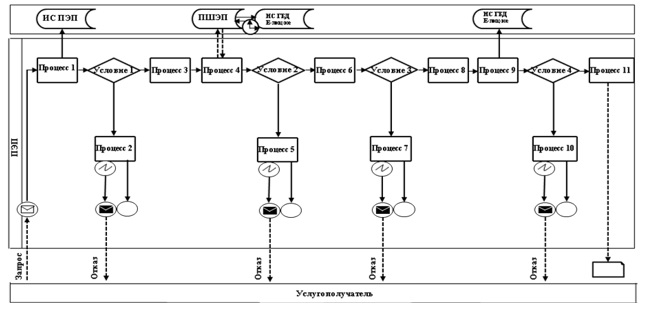 
      Условные обозначения: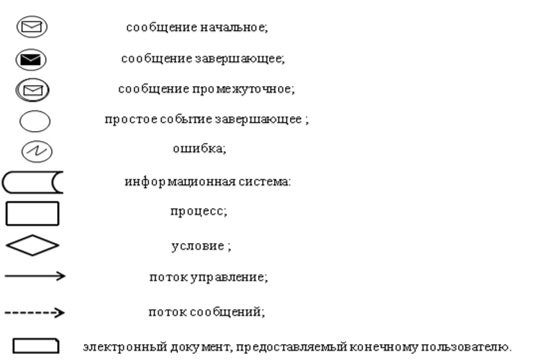  Справочник бизнес-процессов оказания государственной услуги "Выдача международного сертификата технического осмотра" 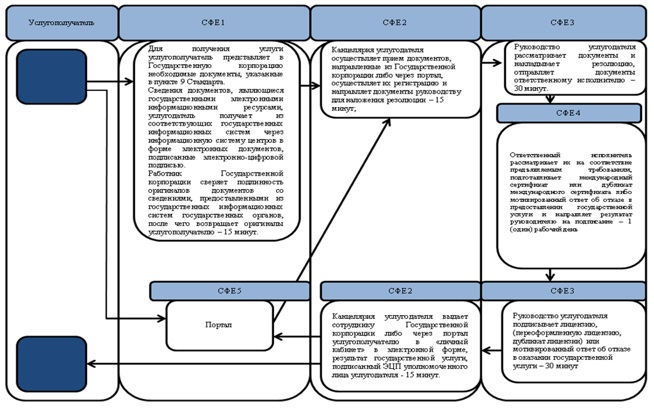 
      Условные обозначения:

      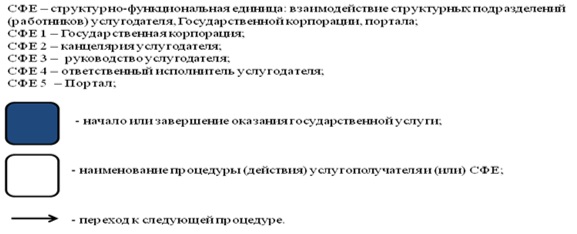  Регламент государственной услуги "Выдача лицензии на право занятия деятельностью по нерегулярной перевозке пассажиров автобусами, микроавтобусами в междугородном межобластном, межрайонном (междугородном внутриобластном) и международном сообщениях, а также регулярной перевозке пассажиров автобусами, микроавтобусами в международном сообщении" 1. Общие положения
      1. Государственная услуга "Выдача лицензии на право занятия деятельностью по нерегулярной перевозке пассажиров автобусами, микроавтобусами в междугородном межобластном, межрайонном (междугородном внутриобластном) и международном сообщениях, а также регулярной перевозке пассажиров автобусами, микроавтобусами в международном сообщении" (далее - государственная услуга) оказывается физическим и юридическим лицам (далее – услугополучатель) местным исполнительным органом области (далее – услугодатель).

      Прием заявлений на получение государственной услуги осуществляется через:

      1) Некоммерческое акционерное общество "Государственная корпорация "Правительство для граждан" (далее – Государственная корпорация);

      2) веб-портал "электронного правительства" www.egov.kz, www.elicense.kz (далее – Портал).

      2. Форма оказания государственной услуги: электронная (частично автоматизированная) и (или) бумажная.

      3. Результат оказания государственной услуги – лицензия на право занятия деятельностью по нерегулярной перевозке пассажиров автобусами, микроавтобусами в междугородном межобластном, межрайонном (междугородном внутриобластном) и международном сообщениях, а также регулярной перевозке пассажиров автобусами, микроавтобусами в международном сообщении либо мотивированный ответ об отказе в оказании государственной услуги в случаях и по основаниям, предусмотренных пунктом 10 стандарта государственной услуги "Выдача лицензии на право занятия деятельностью по нерегулярной перевозке пассажиров автобусами, микроавтобусами в междугородном межобластном, межрайонном (междугородном внутриобластном) и международном сообщениях, а также регулярной перевозке пассажиров автобусами, микроавтобусами в международном сообщении", утвержденного приказом Министра по инвестициям и развитию Республики Казахстан от 30 апреля 2015 года № 557 "Об утверждении стандартов государственных услуг в сфере автомобильного транспорта" (зарегистрирован в Реестре государственной регистрации нормативных правовых актов № 11476) (далее - Стандарт).

      Форма предоставления результата оказания государственной услуги: бумажная. 2. Описание порядка действий структурных подразделений (работников) услугодателя в процессе оказания государственной услуги
      4. Основанием для начала процедуры (действия) по оказанию государственной услуги является наличие заявления и документов, указанных в пункте 9 Стандарта.

      5. Содержание каждой процедуры (действия), входящей в состав процесса оказания государственной услуги, длительность его выполнения:

      1) канцелярия услугодателя осуществляет прием документов, направленные с Государственной корпорации либо через портал и осуществляет их регистрацию в течение 15 минут. Результат - направляется уведомление в Государственную корпорации либо через портал услугополучателю в "личный кабинет" в электронной форме, подписанное электронной цифровой подписью (далее – ЭЦП) уполномоченного лица услугодателя;

      2) руководство услугодателя ознакамливается с документами – 30 минут. Результат - определение ответственного исполнителя для исполнения;

      3) при выдаче лицензии ответственный исполнитель подготавливает результат оказания государственной услуги – 13 (тринадцать) рабочих дней;

      при переоформлении лицензии ответственный исполнитель подготавливает результат оказания государственной услуги - 3 (три) рабочих дней;

      при выдаче дубликата лицензии ответственный исполнитель подготавливает результат оказания государственной услуги - 2 (два) рабочих дня.

      Результат - направление руководству на подписание лицензии, (переоформленной лицензии, дубликата лицензии) либо мотивированного ответа об отказе в оказании государственной услуги;

      4) руководство услугодателя ознакамливается с документами, подписывает лицензию, (переоформленную лицензию, дубликат лицензии) либо мотивированный ответ об отказе в оказании государственной услуги – 30 минут. Результат – направление подписанного результата оказания государственной услуги в канцелярию услугодателя;

      5) канцелярия услугодателя выдает сотруднику Государственной корпорации либо через портал услугополучателю в "личный кабинет" в электронной форме лицензию, (переоформленную лицензию, дубликат лицензии) или мотивированный ответ об отказе в оказании государственной услуги, подписанные ЭЦП уполномоченного лица услугодателя – 15 минут. Результат – отметка сотрудника Государственной корпорации в журнале о получении лицензии, (переоформленной лицензии, дубликата лицензии) или мотивированного ответа об отказе в оказании государственной услуги. 3. Описание порядка взаимодействия структурных подразделений (работников) услугодателя в процессе оказания государственной услуги
      6. Перечень структурных подразделений (работников) услугодателя, которые участвуют в процессе оказания государственной услуги:

      1) канцелярия услугодателя;

      2) руководство услугодателя;

      3) ответственный исполнитель услугодателя.

      7. Описание последовательности процедур (действий) между структурными подразделениями (работниками) с указанием длительности каждой процедуры (действия):

      1) канцелярия услугодателя осуществляет прием документов, направленные с Государственной корпорации либо через портал, осуществляет их регистрацию и направляет документы руководству услугодателя для наложения резолюции – 15 минут;

      2) руководство услугодателя накладывает резолюцию, отправляет документы ответственному исполнителю – 30 минут;

      3) при выдаче лицензии ответственный исполнитель подготавливает результат оказания государственной услуги – 13 (тринадцать) рабочих дней;

      при переоформлении лицензии ответственный исполнитель подготавливает результат оказания государственной услуги - 3 (три) рабочих дней;

      при выдаче дубликата лицензии ответственный исполнитель подготавливает результат оказания государственной услуги - 2 (два) рабочих дня.

      4) руководство услугодателя подписывает лицензию, (переоформленную лицензию, дубликат лицензии) либо мотивированный ответ об отказе в оказании государственной услуги – 30 минут;

      5) канцелярия услугодателя выдает сотруднику Государственной корпорации либо через портал услугополучателю в "личный кабинет" в электронной форме, подписанную ЭЦП уполномоченного лица услугодателя лицензию, (переоформленную лицензию, дубликат лицензии) или мотивированный ответ об отказе в оказании государственной услуги – 30 минут. 4. Описание порядка взаимодействия с Государственной корпорацией "Правительство для граждан" и (или) иными услугодателями, а также порядка использования информационных систем в процессе оказания государственной услуги
      8. Для получения услуги услугополучатель представляет в Государственную корпорацию необходимые документы согласно пункту 9 Стандарта.

      9. Описание порядка обращения в Государственную корпорацию и (или) к иным услугодателям, длительность обработки запроса услугополучателя:

      1) услугополучатель подает необходимые документы и заявление оператору Государственной корпорации, которое осуществляется в операционном зале посредством "безбарьерного" обслуживания путем электронной очереди - в течении 2 (двух) минут;

      2) процесс 1 – ввод работника Государственной корпорации в автоматизированное рабочее место Интегрированной информационной системы Государственной корпорации (далее – АРМ ИИС ГК) логина и пароля (процесс авторизации) для оказания государственной услуги - в течении 1 (одной) минуты;

      3) процесс 2 – выбор работником Государственной корпорации государственной услуги, вывод на экран формы запроса для оказания государственной услуги и ввод работником ГК данных услугополучателя или данных по доверенности представителя услугополучателя (при нотариально удостоверенной доверенности, при ином удостоверении доверенности данные доверенности не заполняются) - в течении 2 (двух) минут;

      4) процесс 3 – направление запроса через шлюз электронного правительства (далее – ШЭП) в государственную базу данных физических лиц (далее – ГБД ФЛ) о данных услугополучателя, а также в Единую нотариальную информационную систему (далее - ЕНИС) – о данных доверенности представителя услугополучателя - в течении 2 (двух) минут;

      5) условие 1 – проверка наличия данных услугополучателя в ГБД ФЛ и данных доверенности в ЕНИС - в течении 1 (одной) минуты;

      6) процесс 4 – формирование сообщения о невозможности получения данных в связи с отсутствием данных услугополучателя в ГБД ФЛ или данных доверенности в ЕНИС - в течении 1 (одной) минуты;

      7) процесс 5 – направление электронных документов (запроса услугополучателя) удостоверенного (подписанного) электронной цифровой подписью (далее – ЭЦП) работника Государственной Корпорации через ШЭП в автоматизированном рабочем месте регионального шлюза электронного правительства (далее – АРМ РШЭП) - в течении 1 (одной) минуты.

      10. Описание порядка обращения и последовательности процедур (действий) услугодателя и услугополучателя при оказании государственной услуги через Портал:

      1) услугополучатель осуществляет регистрацию на Портале с помощью своего регистрационного свидетельства ЭЦП, которое хранится в интернет-браузере компьютера услугополучателя (осуществляется для незарегистрированных услугополучателей на Портале);

      2) процесс 1 - ввод услугополучателем пароля (процесс авторизации) на Портале для получения государственной услуги;

      3) условие 1 - проверка на Портале подлинности данных о зарегистрированном услугополучателе через логин индивидуального идентификационного номера и бизнес–идентификационного номера (далее - ИИН/БИН) и пароль;

      4) процесс 2 - формирование на Портале сообщения об отказе в авторизации в связи с имеющимися нарушениями в данных услугополучателя;

      5) процесс 3 - выбор услугополучателем услуги в информационной системе государственной базы данных "Е-лицензирование" (далее - ИС ГБД "Е – лицензирование"), указанной в настоящем Регламенте, вывод на экран формы запроса для оказания услуги и заполнение услугополучателем формы (ввод данных) с учетом ее структуры и форматных требований, прикреплением к форме запроса необходимых документов в электронном виде;

      6) процесс 4 - оплата услуги на платежном ШЭП, а затем эта информация поступает в ИС ГБД "Е-лицензирование";

      7) условие 2 - проверка в ИС ГБД "Е-лицензирование" факта оплаты за оказание услуги;

      8) процесс 5 - формирование сообщения об отказе в запрашиваемой услуге, в связи с отсутствием оплаты за оказание услуги в ИС ГБД "Е-лицензирование";

      9) процесс 6 - выбор услугополучателем регистрационного свидетельства ЭЦП для удостоверения (подписания) запроса;

      10) условие 3 - проверка на Портале срока действия регистрационного свидетельства ЭЦП и отсутствия в списке отозванных (аннулированных) регистрационных свидетельств, а также соответствия идентификационных данных между ИИН/БИН указанным в запросе, и ИИН/БИН указанным в регистрационном свидетельстве ЭЦП;

      11) процесс 7 - формирование сообщения об отказе в запрашиваемой услуге в связи с не подтверждением подлинности ЭЦП услугополучателя;

      12) процесс 8 - удостоверение (подписание) посредством ЭЦП услугополучателя заполненной формы (введенных данных) запроса на оказание услуги;

      13) процесс 9 - регистрация электронного документа (запроса услугополучателя) в ИС ГБД "Е-лицензирование" и обработка запроса в ИС ГБД "Е-лицензирование";

      14) условие 4 - проверка услугодателем соответствия услугополучателя квалификационным требованиям и основаниям для выдачи лицензии;

      15) процесс 10 - формирование сообщения об отказе в запрашиваемой услуге в связи с имеющимися нарушениями в данных услугополучателя в ИС ГБД "Е-лицензирование";

      16) процесс 11 - получение услугополучателем результата услуги (электронная лицензия, переоформление, выдача дубликатов лицензии, мотивированный ответ об отказе в предоставлении услуги), сформированной Порталом. Электронный документ формируется с использованием ЭЦП уполномоченного лица услугодателя.

      11. Функциональные взаимодействия информационных систем, задействованных при оказании государственной услуги через Портал приведены диаграммой согласно приложению 1 к настоящему Регламенту.

      Справочник бизнес процессов оказания государственной услуги "Выдача лицензии на право занятия деятельностью по нерегулярной перевозке пассажиров автобусами, микроавтобусами в междугородном межобластном, межрайонном (междугородном внутриобластном) и международном сообщениях, а также регулярной перевозке пассажиров автобусами, микроавтобусами в международном сообщении" приведен в приложении 2 к настоящему регламенту. Диаграмма функционального взаимодействия при оказании государственной услуги через Портал 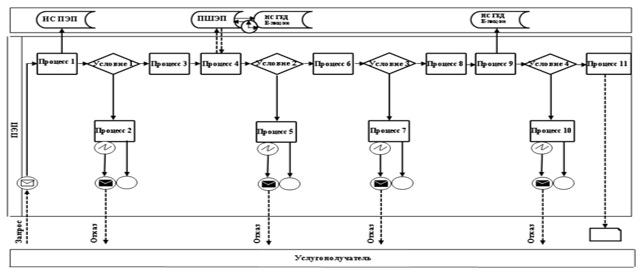 
      Условные обозначения:

      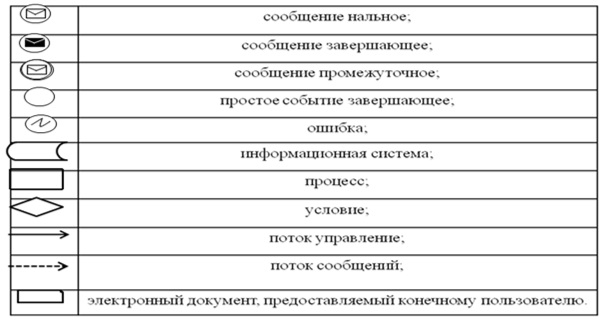  Справочник бизнес-процессов оказания государственной услуги "Выдача лицензии на право занятия деятельностью по нерегулярной перевозке пассажиров автобусами, микроавтобусами в междугородном межобластном, межрайонном (междугородном внутриобластном) и международном сообщениях, а также регулярной перевозке пассажиров автобусами, микроавтобусами в международном сообщении" 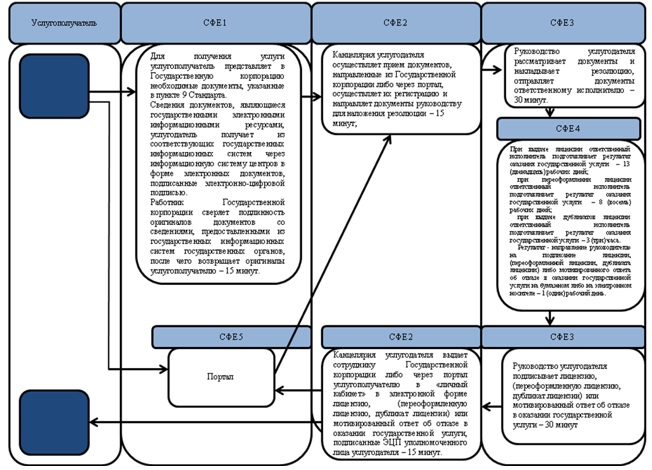 
      Условные обозначения:

      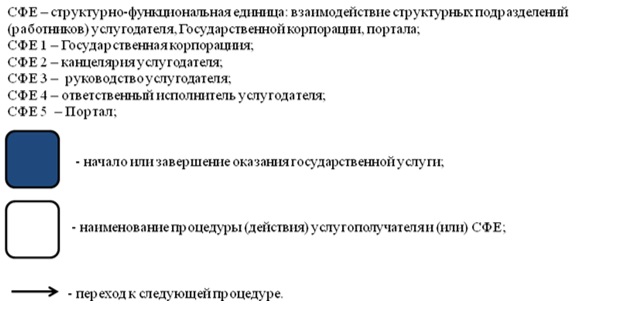 
					© 2012. РГП на ПХВ «Институт законодательства и правовой информации Республики Казахстан» Министерства юстиции Республики Казахстан
				
      Аким
Карагандинской области

Н. Абдибеков
Утвержден постановлением
акимата Карагандинской области
от 04 августа 2016 года
№ 58/01Приложение 1 к регламенту
государственной услуги
"Выдача международного
сертификата технического осмотра"Приложение 2 к регламенту
государственной услуги
"Выдача международного
сертификата технического осмотра"Утвержден постановлением
акимата Карагандинской области
от 04 августа 2016 года
№ 58/01Приложение 1 к регламенту
государственной услуги
"Выдача лицензии на право занятия
деятельностью по нерегулярной перевозке
пассажиров автобусами, микроавтобусами
в междугородном межобластном, межрайонном
(междугородном внутриобластном) и международном
сообщениях, а также регулярной перевозке пассажиров
 автобусами, микроавтобусами в международном сообщении"Приложение 2 к регламенту
государственной услуги
"Выдача лицензии на право занятия
деятельностью по нерегулярной перевозке
пассажиров автобусами, микроавтобусами
в междугородном межобластном, межрайонном
(междугородном внутриобластном) и международном
сообщениях, а также регулярной перевозке пассажиров
 автобусами, микроавтобусами в международном сообщении"